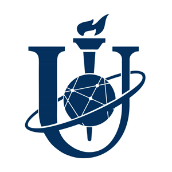 Міністерство освіти і науки УкраїниСУМСЬКИЙ ДЕРЖАВНИЙ УНІВЕРСИТЕТШановні колеги!Центр розвитку кадрового потенціалу Сумського державного університету запрошує вас взяти участь у короткостроковій програмі підвищення кваліфікації «Особливості застосування інструментів Microsoft Office 365 для організації дистанційного навчання в закладах освіти»Період навчання: 03 грудня - 07 грудня 2020 року.Форма участі: дистанційна.Загальний обсяг: 30 годин (10 аудиторних годин).Вартість:  350 грн.Тематичний план:1. Застосування засобів Microsoft Word для організації  спільної роботи та контролю знань студентів.2. Застосування засобів Microsoft Excel для організації  спільної роботи та контролю знань студентів.3. Використання універсального цифрового блокноту Microsoft OneNote для створення та впорядкування навчального контенту.4. Використання інструменту Microsoft Teams для створення інтерактивного навчального онлайн-середовища.Умови участі:    для   участі   у   програмі  підвищення   кваліфікації   необхідно  до                30 листопада 2020  року зареєструватися найбільш зручним для вас способом: 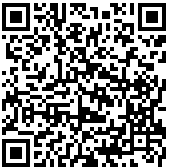 за QR-кодом: заповнивши електронну заявку за посиланням:https://docs.google.com/forms/d/e/1FAIpQLSff-37AhnSyG1fq_sYef6OqsWYJpHZJGkxUPcWQNfpj3RIR1A/viewformнадіславши заявку (додаток 1) електронною поштою на адресуinfo@crkp.sumdu.edu.ua.Контактні особи: - Гордієнко Віта Павлівна, заступник начальника центру розвитку кадрового потенціалу навчального закладу, e-mail: v.hordiienko@crkp.sumdu.edu.ua;   - Полева Олена Федорівна, провідний фахівець центру розвитку кадрового потенціалу навчального закладу, e-mail: o.poleva@crkp.sumdu.edu.ua, тел. (095) 185-36-49.Додаток 1ЗАЯВКА НА УЧАСТЬ у короткостроковій програмі підвищення кваліфікації «Особливості застосування інструментів Microsoft Office 365 для організації дистанційного навчання в закладах освіти»Прізвище, ім’я, по-батькові: __________________________________________________Місце роботи (навчальний заклад):____________________________________________Посада:____________________________________________________________________Контактний номер телефону: _________________________________________________Адреса електронної пошти:___________________________________________________Форма оплати: фізична/юридична особа (необхідно обрати)_______________________ 